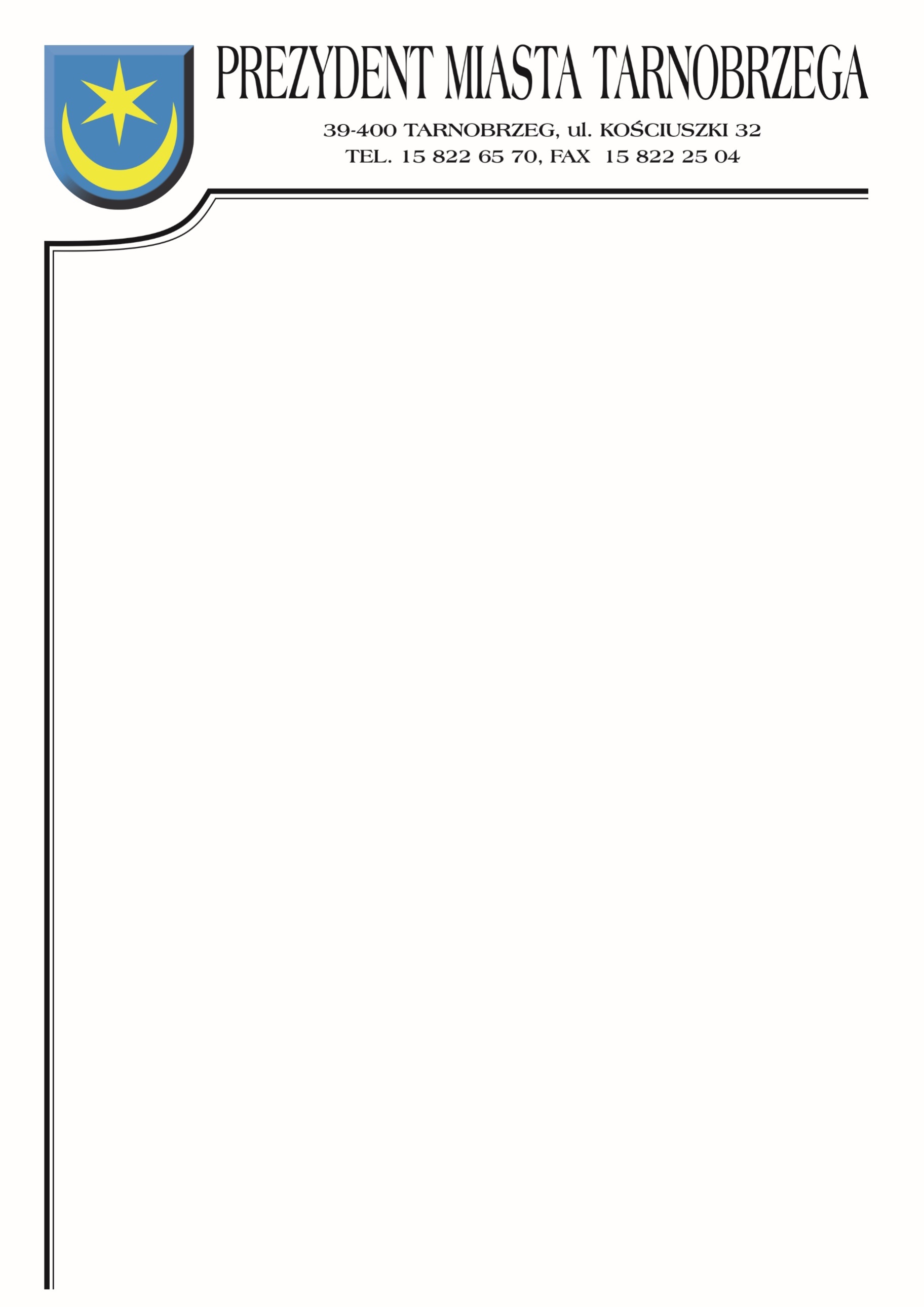 Znak sprawy: BZP-I.271.21.2022		                        	Tarnobrzeg, dnia 13 grudnia 2022r.ZAWIADOMIENIE O WYBORZE OFERTY W ZADANIU 1 
I UNIEWAŻNIENIU POSTĘPOWANIA W ZADANIU 2 i 3Dotyczy postępowania o udzielenie zamówienia na wykonanie zadania pn.: ,,Budowa 
i przebudowa kluczowych dróg w specjalnej strefie ekonomicznej, turystyczno-rekreacyjnej oraz centrum miasta Tarnobrzega” – 3 zadania.Działając na podstawie art. 253 ust. 2 ustawy z 11 września 2019 r. – Prawo zamówień publicznych (Dz.U. 2022, poz. 1710 ze zm.), Zamawiający informuje, że dokonał wyboru najkorzystniejszej oferty w zadaniu 1.Jako ofertę najkorzystniejszą uznano ofertę złożoną przez Wykonawcę:Zadanie 1Przedsiębiorstwo Budowy Dróg i Mostów Sp. z o.o ul. Kolejowa 2805-300 Mińsk MazowieckiCena brutto wykonania zadania:  9 114 928,29 złZadanie 2 i 3Postępowanie unieważnioneWybrana oferta spełnia wszystkie wymogi określone w specyfikacji warunków zamówienia i uzyskała największą liczbę punktów na podstawie kryteriów oceny ofert zastosowanych w tym postępowaniu.Zgodnie ze specyfikacją warunków zamówienia kryteriami, jakim kierował się Zamawiający przy wyborze oferty najkorzystniejszej były: cena brutto wykonania zamówienia 60%, długość okresu gwarancji i rękojmi 20%, termin realizacji zamówienia 20%. Zamawiający zgodnie ze wskazaną w specyfikacji formułą dokonał oceny punktowej złożonych ofert.W przedmiotowym postępowaniu ofertom przyznana została następująca punktacja:Jednocześnie działając na podstawie art. 260 ust. 2 ustawy z 11 września 2019 r. – Prawo zamówień publicznych (Dz.U. 2022, poz. 1710 ze zm.), Zamawiający zawiadamia 
o unieważnieniu postępowania o udzielenie zamówienia w zadaniu 2,3Uzasadnienie faktyczne:Zamawiający unieważnia postępowanie o udzielenie zamówienia w zadaniu 2 i 3, gdyż cena najkorzystniejszej oferty przewyższa kwotę, którą zamawiający zamierza przeznaczyć na sfinansowanie zamówienia.Uzasadnienie prawne:Art. 255 ust. 3) ustawy z 11 września 2019 r. – Prawo zamówień publicznych (Dz.U. 2022, poz. 1710 ze zm.).Numer ofertyNazwa (firma) i adres wykonawcyLiczba pkt.cenaLiczba pkt. termin realizacji zamówieniaLiczba pkt. długość okresu gwarancji i rękojmiLiczba pkt ogółem1STRABAG Sp. z o.oul. Parzniewska 1005-800 PruszkówZadanie 1 58,70Zadanie 2unieważnioneZadanie 120Zadanie 2unieważnioneZadanie 120Zadanie 2unieważnioneZadanie 198,70Zadanie 2unieważnione2Przedsiębiorstwo Budowy Dróg i Mostów Sp. z o.o ul. Kolejowa 2805-300 Mińsk MazowieckiZadanie 1 60Zadanie 3 unieważnioneZadanie 1 20Zadanie 3 unieważnioneZadanie 1 20Zadanie 3 unieważnioneZadanie 1 100Zadanie 3 unieważnione3.KonsorcjumLider- PBI Infrastruktura S.A.ul. Kolejowa 10E23-200 KraśnikPartner- PBI WMB 
Sp. z o.o.ul. Błonie 827-600 SandomierzZadanie 1 58,95Zadanie 2unieważnioneZadanie 3 unieważnioneZadanie 120Zadanie 2unieważnioneZadanie 3 unieważnioneZadanie 120Zadanie 2unieważnioneZadanie 3 unieważnioneZadanie 198,95Zadanie 2unieważnioneZadanie 3 unieważnione4.PRIMOST Południe Sp. z o.o ul. Odkrywkowa 9142-504 BędzinZadanie 2unieważnioneZadanie 2unieważnioneZadanie 2unieważnioneZadanie 2unieważnione